RIWAYAT HIDUPNurlailah R. Husain. Lahir di Makassar tanggal 29 Juni 1983. Anak keenam dari enam bersaudara, dari pasangan Drs. Muh. Husain Saidong  dan Aminah N. Djalle (Alm). Jenjang Pendidikan Penulis yaitu: SD Negeri Gunung Sari 1, selesai tahun 1995, MTsN Model Makassar, selesai tahun 1998. Pada tahun yang sama penulis masuk SMA Neg. 3 Makassar, selesai tahun 2001. Tahun 2004, penulis melanjutkan pendidikan di perguruan tinggi Universitas Negeri Makassar, pada program studi PGSD D-II dan selesai pada tahun 2006. Penulis kemudian melanjutkan pendidikan S1 di Universitas yang sama yaitu Universitas Negeri Makassar pada Fakultas Ilmu Pendidikan sampai sekarang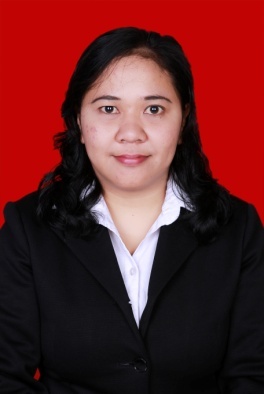 